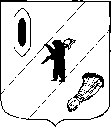 АДМИНИСТРАЦИЯГАВРИЛОВ-ЯМСКОГО МУНИЦИПАЛЬНОГО РАЙОНАПОСТАНОВЛЕНИЕ05.08.2022  г.   № 632Об утверждении ставки субсидии предоставляемой из бюджета Гаврилов-Ямскогомуниципального района на компенсацию части затрат на подсевподпокровных и посев беспокровных многолетних травВ соответствии с Бюджетным кодексом РФ,  постановлением Администрации Гаврилов - Ямского муниципального района от 29.04.2016 № 472 «Об утверждении порядка предоставления из бюджета Гаврилов - Ямского муниципального района субсидии на компенсацию части затрат на подсев подпокровных и посев беспокровных многолетних трав», руководствуясь статьей 26 Устава Гаврилов - Ямского муниципального района Ярославской области,АДМИНИСТРАЦИЯ МУНИЦИПАЛЬНОГО РАЙОНА ПОСТАНОВЛЯЕТ:Утвердить ставку субсидии, предоставляемую из бюджета Гаврилов-Ямского муниципального района на компенсацию части затрат на подсев подпокровных и посев беспокровных многолетних трав на 2022 год согласно приложению.Контроль  за исполнением постановления возложить на  заместителя Главы Администрации Гаврилов-Ямского муниципального района, курирующего вопросы экономики, предпринимательской деятельности, инвестиций, муниципальных закупок и сельского хозяйства.Постановление разместить на официальном сайте Администрации Гаврилов-Ямского муниципального района в сети Интернет.Постановление вступает в силу с момента его подписания.Исполняющий обязанности Главы Гаврилов-Ямскогомуниципального района                                                              	     А.А ЗабаевПриложение к постановлению							                  Администрации Гаврилов-Ямского							                     муниципального района	от 05.08.2022г.   № 632СТАВКА	субсидии, предоставляемой из бюджета Гаврилов-Ямского муниципального района на компенсацию части затрат на подсев подпокровных и посев беспокровных многолетних трав, на 2022 годБюджетСредства бюджета, тыс. руб.Посевная площадь, га   Ставка субсидии на 1 га., руб.БМР500,01654302,29